Concrete ResourcesThe following resources are regularly used to support the teaching and learning of mathematics across the whole of  Stony Dean.  These are not the only resources we use but they are used more regularly than other resources and are vital in the teaching of number work.We use a variety of resources to ensure that all pupils can access the maths curriculum and different resources are used to teach specific mathematical concepts.Numicon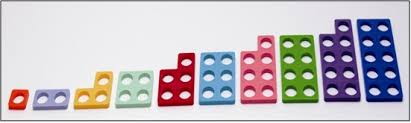 Ten  FramesDienes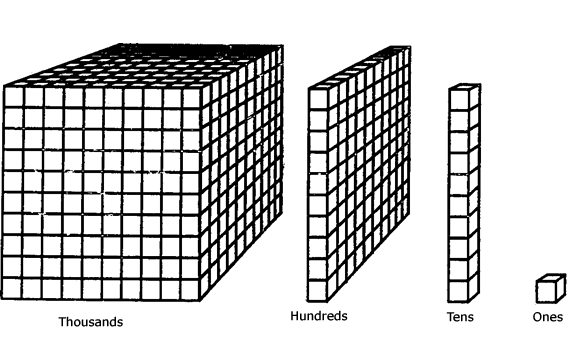 Place Value Boards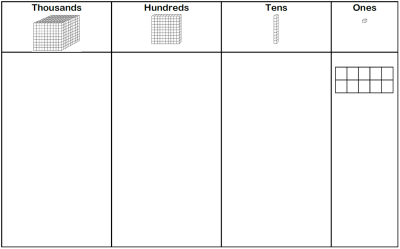  Number lines/Rulers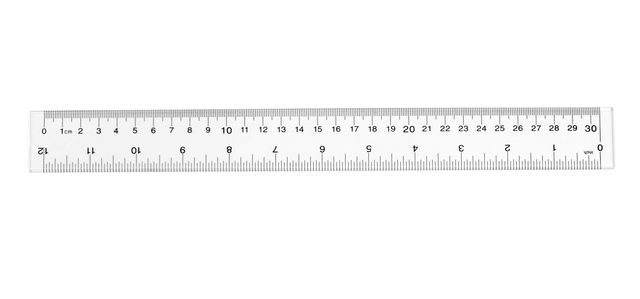 Place Value Arrow Cards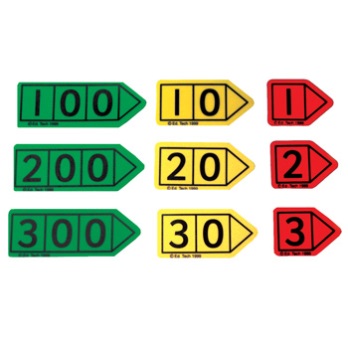 Place Value Dice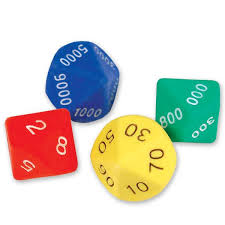 Place Value Counters 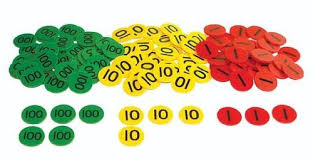 